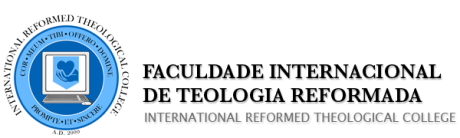 Avaliação 1 - Português IProfa. Suenia AlmeidaInstruções: Esta avaliação está em arquivo de Word (docx) e pode ser editada com as suas respostas.Responda as questões, de preferência utilizando uma cor diferente (vermelho ou azul), e em seguida faça o upload do arquivo no link abaixo da tarefa. As questões de A a J valem 5 pontos. A questão K vale 50 pontos. Valor da Avaliação: 100A – Empregue a acentuação gráfica apropriada no texto abaixo:“D. Venância aprovou as palavras de Marcos, e deu a sobrinha dois meses. Eugênia não disse sim nem não; mas no fim daquela semana declarou a tia que estava pronta a receber o primo por esposo. – Já ? exclamou a tia, referindo-se a curteza do prazo da resposta. - Já! respondeu Eugênia, referindo-se a data do casamento.” (ASSIS, Machado; A Herança)B – Preencha as lacunas com “e” ou “i”.1. Influi__                       2. Situe__                       3. Entoe__                       4. Continue__                                   5. Amaldiçoe__                6. Dilui__                     7. Constrói__                     8. Constitui__C – Preencha as lacunas com “c”, “ç”, “s” ou “ss”.1. Foice         2. Afeição         3. Ressurgir         4. Insurgir          5. Contenção                6. Intromissão     7. Reversão     8.  Repetição     9. Empolgação      10. ReposiçãoD – Preencha as lacunas com “j” ou “g”.1. Jibóia               2. Massagista               3. Contagioso               4. AjeitadoE – Preencha as lacunas com “z” ou “s”.1. Dureza          2. Esperteza          3. Japonesa          4. Quis          5. Aplauso         6. Afetuoso          7. Ansioso          8. Ousar          9. Quiser          10. Supuser F – Preencha as lacunas com “ez” ou “ês”.1. Escassez                 2. Escocês              3. Estupidez                4. CamponêsG – Preencha as lacunas com “isar” ou “izar”.1. Pisar        2. Pesquisar        3. Alfabetizar       4. Sinalizar       5. FiscalizarH – Preencha as lacunas com “sinho” ou “zinho”.1. Francesinho              2. Tatuzinho              3. Vasinho              4. PapaizinhoI – Preencha as lacunas com “x” ou “ch”.1. Ameixa                    2. Peixe                    3. Enxada                    4. Enxuto              5. Enxofre                    6. Encher             7. Encharcar                   8. AbacaxiJ – Preencha as lacunas com “por que”, “por quê?”, “porquê” ou “porque”.Vou dizer-lhe o motivo por que não o indiquei.Dize-me: por que motivo desististe?Soube que você não virá à festa; por quê?Ainda descubro o porquê das tuas lágrimas.Não como verdura porque não gosto.K - Escreva um texto dissertativo que tenha entre 20 e 30 linhas (corpo 11), usando a norma padrão da língua, e enfocando o seguinte tema: “A importância do domínio da gramática para a pregação”. A pregação é uma ferramenta usada pelos pregadores para comunicar algo para os seus ouvintes (nesse caso, o evangelho da Cristo). Visto isso, entende-se a importância de ter domínio sobre a gramática.Quando comunicamos algo, devemos ter a preocupação de saber se quem nos ouve/lê, estão compreendendo de forma clara a mensagem transmitida. O conhecimento da gramática deve estar alinhado ao conhecimento bíblico e teológico de quem fala. Assim sendo, o ouvinte terá muito mais clareza em relação ao que está sendo dito e consequentemente irá absorver melhor tudo o que foi falado.A importância de ouvir a voz de Deus e deixar que Ele direcione sua pregação é algo muitíssimo valioso e indispensável. Mas não podemos, por isso, desfazer a importância do emprego correto da nossa gramática. Aquelas pessoas que são direcionadas à pregação da Palavra de Deus devem, além de cumprir a vontade de Deus em suas vidas, também serem inteligentes, estudiosas, que buscam o melhor para que a Palavra de Deus venha ser divulgada e espalhada por todo lugar em que ela alcançar. Outro fator muito importante é que se a gramática não for usada da forma correta, corre-se o risco do pregador levar a igreja a pecar, porque estará passando uma mensagem equivocada, gramaticalmente falando.Quando a mensagem é comunicada da forma errada, pode trazer N situações negativas para a igreja. Entre elas, heresias, esfriamento espiritual além de um entendimento equivocado sobre a Palavra de Deus. Que venhamos ser seres espirituais e também racionais no que tange as missões conferidas a nós na obra do Senhor, principalmente nesse ponto tão importante que é a pregação da Palavra de Deus.